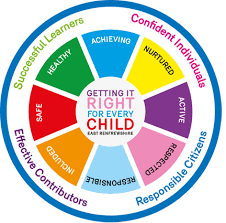 St Ninian’s High SchoolPSHE NewsletterWeek Beginning 25th September 2018 Focus: Daily PrayersFeedback, performance and learning  : link to presentation by Dylan Wiliam on the recent research on feedback. It provides advice on how to ensure feedback makes a difference to pupil learning and understanding.Discussion of Interim report for S2 and S4Teachers should discuss the Negotiated Target and On Track to Achieve Grades with pupils explaining how the grades have been decided.  Pastoral staff and Year Head will review the Reports and discuss the action required by pupils, support required from parents, & areas for action through supportP.E. ReminderPupils are reminded that pupils are not allowed to use Aerosol/Spray deodorants in the changing rooms.  If pupils are found to have these types of deodarants they will be confiscated by staff.Extra-Curricular programme bookletMental Health Awareness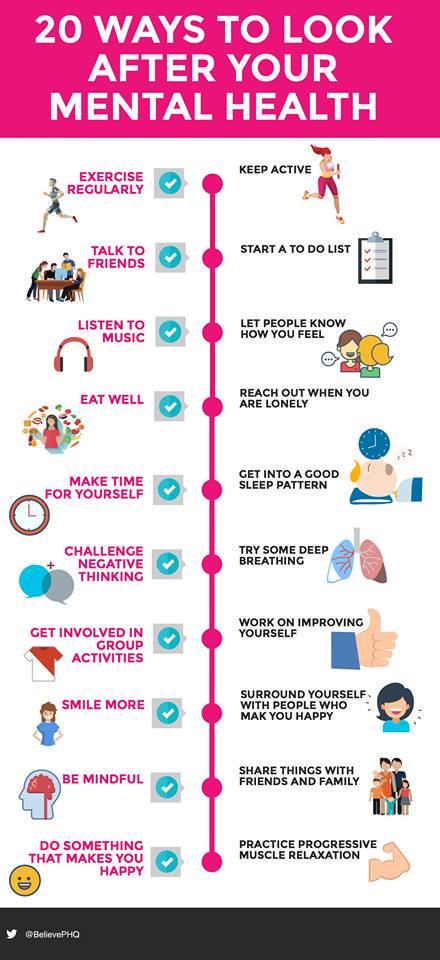 S1Assembly Wednesday for classes 1a6 – 1a10.  Please register pupils and take them to the forum with bags. Assembly Friday for classes 1a1 – 1a4. Please register pupils and take to the forum with bags. First Aid Class for 1a9 – Wednesday 19 September 11.30amPlease collect guest from the reception prior to start of the lessonInternet SafetyPupils must use their notes page to answer the questions on this document hereWatch the following clips:Chat RoomsDownloading filesInstatnt MessagingOnline GamingSocial NetworkingNow answer the questions in your PSHE Booklet Notes sectionHealthy EatingFilm ClubGIRFEC Booklet – Work through SHANARRI Indicators and complete with classBody ImagePupil Council Nominations to be completed ASAP.  Please forward names to year head. S2The S2 focus group will meet Friday 28 September during P4.  Please ensure that pupils involved are aware of thisThe Impact of BullyingChild ProtectionInternet SafetyGIRFEC Booklet – Work through SHANARRI Indicators and complete with classStudy Skills for year aheadPupil Council Nominations to be completed ASAP.  Please forward names to year head.S3Body ImageArnold Clark Apprenticeship experience – if any pupils are interested please pass their names to Mrs KennedySound SleepMental Health and WellbeingThe attached slides cover how pupils, parents and staff can access support for a range of Mental Health issues.  The information here can  also be accessed on the main school website.Study Skills GIRFEC Booklet – Work through SHANARRI Indicators and complete with classBalanced DietS4Focus group minutes for S4 – Please go over minutes with classes in PSHECV WritingArnold Clark Apprenticeship experience – if any pupils are interested please pass their names to Mrs KennedyWork Experience Check – pupils who have yet to hand in a green form should log on to WorkIT and request placements.  Usernames and Passwords can be obtained from Mrs KennedyMental Health and WellbeingThe attached slides cover how pupils, parents and staff can access support for a range of Mental Health issues.  The information here can  also be accessed on the main school website.PSHE Booklet – complete skills learned in each subjectGIRFEC Booklet – Work through SHANARRI Indicators and complete with classPSHE Booklet – Health and Wellbeing Pages 10, 11, 12 & 13.  Complete Term 1 SectionsWork Experience – Please go over with your respective classesPupil Council Nominations to be completed ASAP.  Please forward names to year head. S5Sound SleepArnold Clark Apprenticeship experience – if any pupils are interested please pass their names to Mrs KennedyPrepare a Study Plan – What do top students do?Watch the video and look to see how you can create an effective study plan for yourselfComplete S5 achievements profile on Pages 36, 37, 38 and 39.  Also complete Academic transferable skills and Attributes Page 40. Mental Health and WellbeingThe attached slides cover how pupils, parents and staff can access support for a range of Mental Health issues.  The information here can  also be accessed on the main school website.Importance of SleepGIRFEC Booklet – Work through SHANARRI Indicators and complete with classStudy Skills – in booklets, highlight the different types of approach to studying.  Use ‘Notes’ page for this activityStudy Tips – Inside the mind of a ProcrastinatorInduction Slides   Urdu Class for Nat 5 and Higher begins Friday 25th August.  Please make those concerned aware of this.Pupil Council Nominations to be completed ASAP.  Please forward names to year head. S6Assembly P5 Thursday for S6a6 – 6a10.  Please register and take pupils to the forum. Volunteers required for S1 information evening.  Please give your name to your Pastoral Teacher if you wish to help on the evening (4 October).Arnold Clark Apprenticeship experience – if any pupils are interested please pass their names to Mrs KennedyPupils should log on to the school websit to see the advice available on how to complete their Personal Statement – See Below HyperlinksLink to school website and advice on completing Personal StatementLink 1 – Advice on completing Personal StatementLink 2 – How to structure Personal StatementFast Track applicants should hand first draft of personal statement to teacher for feedback.  Also, log on to UCAS using phones or computers to ensure all information is up to date.Mental Health and WellbeingThe attached slides cover how pupils, parents and staff can access support for a range of Mental Health issues.  The information here can  also be accessed on the main school website.Caritas Award GIRFEC Booklet – Work through SHANARRI Indicators and complete with classStuart Ivory "Money Talks" sessions 6a8 – Thursday 20 September 1.00pm.  Please collect guest from the reception prior to the start of the lessonFirst Aid Class for 6a6 – Thursday 20 September 1.00pmPlease collect guest from the reception prior to the start of the lessonStudy Tips – Inside the mind of a ProcrastinatorAll about me – Complete with class Induction SlidesPupil Council Nominations to be completed ASAP.  Please forward names to year head. T. Low